Manze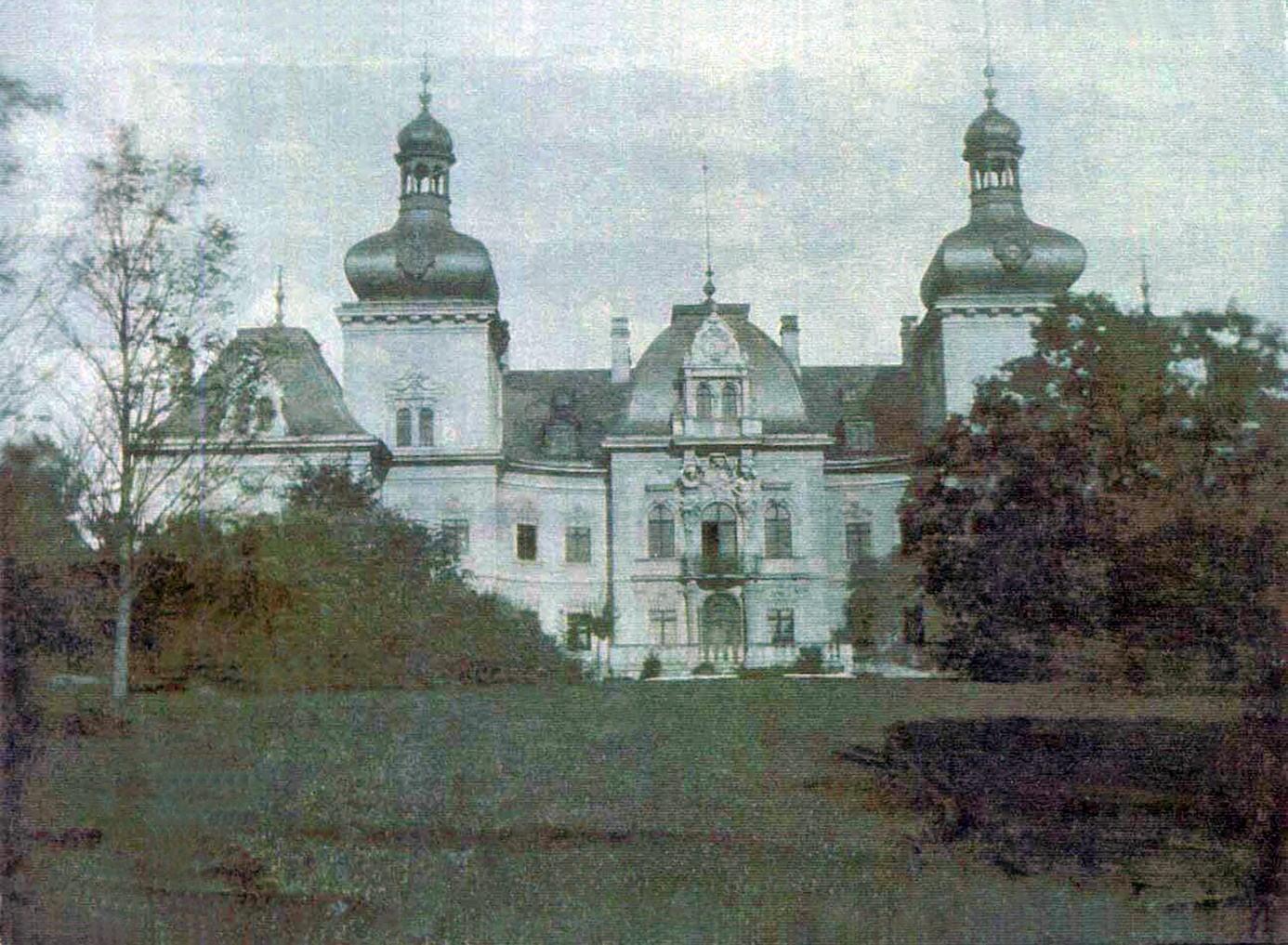 Schloß mit Parkanlage